Year 1 Home Learning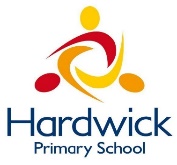 Week Commencing: 22nd June 2020Year 1 teachers: Mrs Desai, Mrs Dumbuya Year 1 TAs: Mrs Scott, Miss Taj Message from staff: Hello everyone, how are you all? We hope that you’re all well at home and keeping safe. We will be calling you again this week to see how you all are. Lots of you are doing a fantastic job completing your homework at home. This is absolutely brilliant! We are all fine too. We have been working really hard at home to give you lots of fun activities to do. There are some children who are coming to school. They are all well too. Don’t forget to go outside and play in the garden too! Get lots of exercise and fresh air! We miss you all lots! 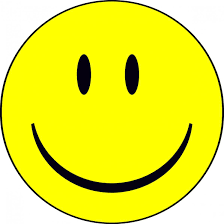 We will speak to you soon and take care! Your Home Learning this Week:Every day (Monday to Friday), make sure you choose a *reading, *writing, *spelling/handwriting, *maths and *theme learning activity. There are also further activities to choose from should you wish to. Reading Home LearningWriting Home LearningSpelling/Handwriting Home LearningMaths Home LearningTheme Home LearningOther ActivitiesKey skills to continue practising weekly: Try learning the time at home. What time do you wake up? Have lunch? Dinner? Sleep?  Use your purple books and keep learning the words in there  Learn the months in a year  Times table rock stars – lots of activities on there If you are able to access the internet, try these useful websites:https://www.youtube.com/channel/UCP_FbjYUP_UtldV2K_-niWw https://www.nytimes.com/2016/09/22/learning/40-intriguing-photos-to-make-students-think.html https://www.derbycountycommunitytrust.com/programmes/schools/resources/If you or your child has any further queries regarding their learning projects, please contact admin@hardwick.derby.sch.uk, clearly stating your child’s name and class teacher, and the staff will be in touch to support you and your child. Thank you and stay safe. 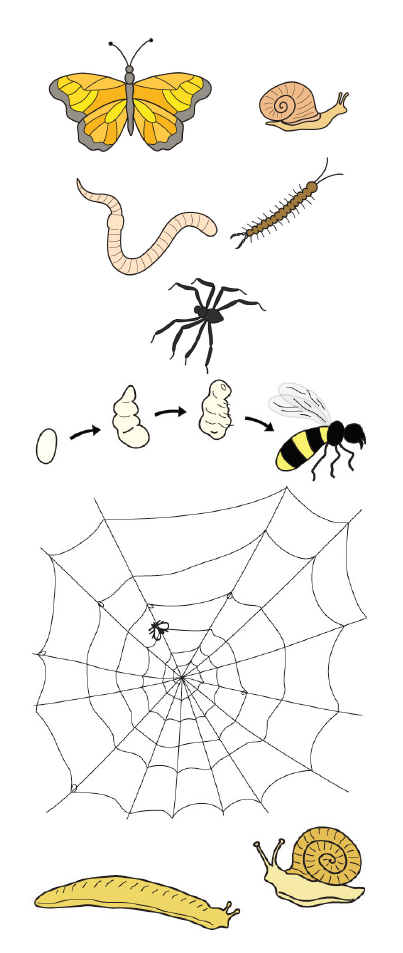 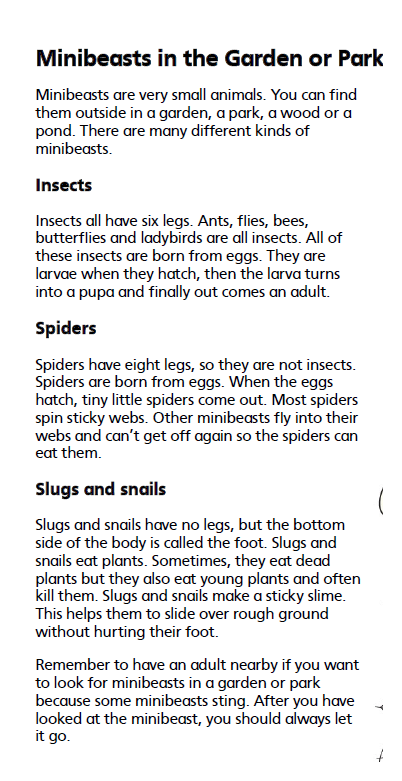 MondayTuesdayWednesdayWednesdayThursdayFridayRead the text called Minibeasts in the Garden or Park (at the end of the pack). What do you think is happening? What information is this text giving you? What facts do you find the most interesting and why? Tell someone at home.  Read the text called Minibeasts in the Garden or Park. Are there any words you don’t understand? Can you find the meaning of these words? Answer these questions What is a minibeast?How can you tell if a minibeast is an insect or not?Why should you have an adult with you when you look for minibeasts? Where can you find different minibeasts? What do slugs and snails eat? Answer these questions What is a minibeast?How can you tell if a minibeast is an insect or not?Why should you have an adult with you when you look for minibeasts? Where can you find different minibeasts? What do slugs and snails eat? Draw a picture of a slug and a snail. Write down 2 or 3 facts about them. Use the text to help you. If you could be any mini beast what would you be and why? Write down your ideas – talk to someone at home about it. Easier:Do as many of the above activities as you can. If you are finding some of the activities challenging, try these as they are a little easier:H  London bridge is falling down  London bridge is falling down, Falling down, falling down, London bridge is falling down, My fair lady. Learn the nursery rhyme London bridge is falling down Can you act this nursery rhyme out? Have a goDraw a picture of London Bridge – write some simple sentences to describe it. Easier:Do as many of the above activities as you can. If you are finding some of the activities challenging, try these as they are a little easier:H  London bridge is falling down  London bridge is falling down, Falling down, falling down, London bridge is falling down, My fair lady. Learn the nursery rhyme London bridge is falling down Can you act this nursery rhyme out? Have a goDraw a picture of London Bridge – write some simple sentences to describe it. Easier:Do as many of the above activities as you can. If you are finding some of the activities challenging, try these as they are a little easier:H  London bridge is falling down  London bridge is falling down, Falling down, falling down, London bridge is falling down, My fair lady. Learn the nursery rhyme London bridge is falling down Can you act this nursery rhyme out? Have a goDraw a picture of London Bridge – write some simple sentences to describe it. Challenge:If you feel you need a further challenge, try these:Read the text called Reread this part of the story: The house wasn’t nearly large enough for so many people, and life was extremely uncomfortable for them all.  There were only two rooms in the place altogether, and there was only one bed.  The bed was given to the four old grandparents because they were so old and tired.  They were so tired, they never got out of it. Mr Bucket was the only person in the family with a job.  He worked in a toothpaste factory, where he sat all day long at a bench and screwed the little caps onto the tops of the tubes of toothpaste after the tubes had been filled.  But a toothpaste cap screwer is never paid very much money, and poor Mr Bucket, however hard he worked, and however fast he screwed on the caps, was never able to make enough money to buy one half of the things that so large a family needed.  There wasn’t even enough money to buy proper food for them all.  The only meals they could afford were bread and margarine for breakfast, boiled potatoes and cabbage for lunch, and cabbage soup for supper.  Sundays were a bit better.  They all looked forward to Sundays because then, although they had exactly the same, everyone was allowed a second helping. Answer these questions: How do you know the family is poor? Describe the house in your own words. Why was Mr Bucket’s job so boring? What meals were the family able to eat? Who slept in the bed? Describe these people in your own words. Why did the family look forward to a Sunday? What do you think the author (Roald Dahl) wants us to feel at this point in the story? Why do you think he wants us to feel this way at the beginning of the book? Challenge:If you feel you need a further challenge, try these:Read the text called Reread this part of the story: The house wasn’t nearly large enough for so many people, and life was extremely uncomfortable for them all.  There were only two rooms in the place altogether, and there was only one bed.  The bed was given to the four old grandparents because they were so old and tired.  They were so tired, they never got out of it. Mr Bucket was the only person in the family with a job.  He worked in a toothpaste factory, where he sat all day long at a bench and screwed the little caps onto the tops of the tubes of toothpaste after the tubes had been filled.  But a toothpaste cap screwer is never paid very much money, and poor Mr Bucket, however hard he worked, and however fast he screwed on the caps, was never able to make enough money to buy one half of the things that so large a family needed.  There wasn’t even enough money to buy proper food for them all.  The only meals they could afford were bread and margarine for breakfast, boiled potatoes and cabbage for lunch, and cabbage soup for supper.  Sundays were a bit better.  They all looked forward to Sundays because then, although they had exactly the same, everyone was allowed a second helping. Answer these questions: How do you know the family is poor? Describe the house in your own words. Why was Mr Bucket’s job so boring? What meals were the family able to eat? Who slept in the bed? Describe these people in your own words. Why did the family look forward to a Sunday? What do you think the author (Roald Dahl) wants us to feel at this point in the story? Why do you think he wants us to feel this way at the beginning of the book? Challenge:If you feel you need a further challenge, try these:Read the text called Reread this part of the story: The house wasn’t nearly large enough for so many people, and life was extremely uncomfortable for them all.  There were only two rooms in the place altogether, and there was only one bed.  The bed was given to the four old grandparents because they were so old and tired.  They were so tired, they never got out of it. Mr Bucket was the only person in the family with a job.  He worked in a toothpaste factory, where he sat all day long at a bench and screwed the little caps onto the tops of the tubes of toothpaste after the tubes had been filled.  But a toothpaste cap screwer is never paid very much money, and poor Mr Bucket, however hard he worked, and however fast he screwed on the caps, was never able to make enough money to buy one half of the things that so large a family needed.  There wasn’t even enough money to buy proper food for them all.  The only meals they could afford were bread and margarine for breakfast, boiled potatoes and cabbage for lunch, and cabbage soup for supper.  Sundays were a bit better.  They all looked forward to Sundays because then, although they had exactly the same, everyone was allowed a second helping. Answer these questions: How do you know the family is poor? Describe the house in your own words. Why was Mr Bucket’s job so boring? What meals were the family able to eat? Who slept in the bed? Describe these people in your own words. Why did the family look forward to a Sunday? What do you think the author (Roald Dahl) wants us to feel at this point in the story? Why do you think he wants us to feel this way at the beginning of the book? MondayTuesdayWednesdayWednesdayThursdayFridayDesign and create a board game. What would it look like? What would you need for it? What would the rules be? Watch a cartoon or film. Write a review. What did you like about? What didn’t you like about it? Could it be improved in any way? If so how? Write down your ideas. Read a book of your choice at home and write a review. What did you like about? What didn’t you like about it? Could it be improved in any way? If so how? Write down your ideas. Read a book of your choice at home and write a review. What did you like about? What didn’t you like about it? Could it be improved in any way? If so how? Write down your ideas. Write a story about this spider. Give your story a title. What happens in the beginning, middle and end? What is the problem? 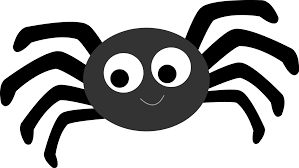 Write a story about this dragon. Give your story a title. What happens in the beginning, middle and end? What is the problem? 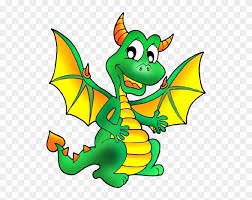 Easier:Do as many of the above activities as you can. If you are finding some of the activities challenging, try these as they are a little easier: Learn the nursery rhyme London bridge is falling down. Use actions to help you. Look at the picture of the spider. Write down some very simple sentences describing it. Look at the picture of the dragon. Write down some very simple sentences describing it. Easier:Do as many of the above activities as you can. If you are finding some of the activities challenging, try these as they are a little easier: Learn the nursery rhyme London bridge is falling down. Use actions to help you. Look at the picture of the spider. Write down some very simple sentences describing it. Look at the picture of the dragon. Write down some very simple sentences describing it. Easier:Do as many of the above activities as you can. If you are finding some of the activities challenging, try these as they are a little easier: Learn the nursery rhyme London bridge is falling down. Use actions to help you. Look at the picture of the spider. Write down some very simple sentences describing it. Look at the picture of the dragon. Write down some very simple sentences describing it. Challenge:If you feel you need a further challenge, try these:Write a poem about the dragon.  Write a poem about the spider.   Think of 8-10 adjectives you could use to describe the dragon. Think of 8 -10 adjectives you could use in your story about the spider. Challenge:If you feel you need a further challenge, try these:Write a poem about the dragon.  Write a poem about the spider.   Think of 8-10 adjectives you could use to describe the dragon. Think of 8 -10 adjectives you could use in your story about the spider. Challenge:If you feel you need a further challenge, try these:Write a poem about the dragon.  Write a poem about the spider.   Think of 8-10 adjectives you could use to describe the dragon. Think of 8 -10 adjectives you could use in your story about the spider. MondayTuesdayWednesdayWednesdayThursdayFridayLook at the spellings and learn them. Use each word and write a sentence. rightsighfighttighttonightLook at the spellings and learn them. Use each word and write a sentence. coatloadgoatloafroadLook at the spellings and learn them. Use each word and write a sentence.soapoaktoadfoalboatLook at the spellings and learn them. Use each word and write a sentence.soapoaktoadfoalboatLook at the spellings and learn them. Use each word and write a sentence.toozoobootcoolfoodLook at the spellings and learn them. Use each word and write a sentence. LookfootgoodwoodhoodEasier:Do as many of the above activities as you can. If you are finding some of the activities challenging, try these as they are a little easier:Look at these words and learn them at home. Circle the initials sounds and then choose five words and write some very simple sentences down. Don’t forget tom use capital letters and full stops. Met   get   pet   let   set   betEasier:Do as many of the above activities as you can. If you are finding some of the activities challenging, try these as they are a little easier:Look at these words and learn them at home. Circle the initials sounds and then choose five words and write some very simple sentences down. Don’t forget tom use capital letters and full stops. Met   get   pet   let   set   betEasier:Do as many of the above activities as you can. If you are finding some of the activities challenging, try these as they are a little easier:Look at these words and learn them at home. Circle the initials sounds and then choose five words and write some very simple sentences down. Don’t forget tom use capital letters and full stops. Met   get   pet   let   set   betChallenge:If you feel you need a further challenge, try these:Look at the words below and learn them. Write a sentence for each word.Stops  parks  chats  sings  wings  You could also create a poster and stick it somewhere – this will help you learn more words Challenge:If you feel you need a further challenge, try these:Look at the words below and learn them. Write a sentence for each word.Stops  parks  chats  sings  wings  You could also create a poster and stick it somewhere – this will help you learn more words Challenge:If you feel you need a further challenge, try these:Look at the words below and learn them. Write a sentence for each word.Stops  parks  chats  sings  wings  You could also create a poster and stick it somewhere – this will help you learn more words MondayTuesdayWednesdayWednesdayThursdayFridayAdd these numbers together 12 + 4 =8 + 9 =13 + 5 =6 + 10 =14 + 3 =16 + 6 = Subtract these numbers 14 – 4 = 16 = 6 =20 – 3 =18 – 7 =12 – 8 =11 – 6 = Write these numbers in words 8  4   6    11    16 20   12 Use these to help you Eight   four   six  Eleven    sixteen twenty  twelve Write these numbers in words 8  4   6    11    16 20   12 Use these to help you Eight   four   six  Eleven    sixteen twenty  twelve Write these in numbers Fourteen Eighteen Sixteen Nineteen Twenty Eight Five Subtract these amounts these amounts together 13  -  4p =12p -  6p =22p -  7p =24p  -  7p  =32p - 8p =33p - 8p  = Easier Do as many of the above activities as you can. If you are finding some of the activities challenging, try these as they are a little easier:Find one more 2     4      7     8    10    9    12 Find one less 3     6      10     11     13     19    20 Easier Do as many of the above activities as you can. If you are finding some of the activities challenging, try these as they are a little easier:Find one more 2     4      7     8    10    9    12 Find one less 3     6      10     11     13     19    20 Easier Do as many of the above activities as you can. If you are finding some of the activities challenging, try these as they are a little easier:Find one more 2     4      7     8    10    9    12 Find one less 3     6      10     11     13     19    20 Challenge:If you feel you need a further challenge, try these:Challenge:If you feel you need a further challenge, try these:Challenge:If you feel you need a further challenge, try these:MondayTuesdayWednesdayWednesdayThursdayFridayCreate your own sandwich. What fillings would you have in your sandwich? E.g. cheese, jam, chocolate spread, peanut spread. You can have 2 or 3 fillings. Draw a picture of your sandwich. Go outside in your garden and see what different minibeasts you can find. Draw a picture of one of them and write down some sentences describing the minibeast. Find an object in your house that begins with each letter of the alphabet.  Find an object in your house that begins with each letter of the alphabet.  Make a list of everything you can find that is the colour blue.  Cut out food pictures from magazines. Make 4 category cards - Dairy Products, Meat, Fruit and Vegetable, and Bread and Cereal. Arrange the pictures under the correct category.    Easier:Do as many of the above activities as you can. If you are finding some of the activities challenging, try these as they are a little easier:Draw a picture of a minibeast you have found in your garden. Write down some words to describe it. Find an object in your house that begins with the following letters from the alphabet. A B C D E F G H Draw pictures of lots of different vegetables and fruits. Write down what they are. Easier:Do as many of the above activities as you can. If you are finding some of the activities challenging, try these as they are a little easier:Draw a picture of a minibeast you have found in your garden. Write down some words to describe it. Find an object in your house that begins with the following letters from the alphabet. A B C D E F G H Draw pictures of lots of different vegetables and fruits. Write down what they are. Easier:Do as many of the above activities as you can. If you are finding some of the activities challenging, try these as they are a little easier:Draw a picture of a minibeast you have found in your garden. Write down some words to describe it. Find an object in your house that begins with the following letters from the alphabet. A B C D E F G H Draw pictures of lots of different vegetables and fruits. Write down what they are. Challenge:If you feel you need a further challenge, try these:Write a poem about your minibeastWhy are fruits and vegetables healthy? Write down 2 or 3 facts. Make a list of everything you can find that is the colour green. Did you find more blue items or green? Challenge:If you feel you need a further challenge, try these:Write a poem about your minibeastWhy are fruits and vegetables healthy? Write down 2 or 3 facts. Make a list of everything you can find that is the colour green. Did you find more blue items or green? Challenge:If you feel you need a further challenge, try these:Write a poem about your minibeastWhy are fruits and vegetables healthy? Write down 2 or 3 facts. Make a list of everything you can find that is the colour green. Did you find more blue items or green? Make a list of 10 things you could NEVER do in the summer.Help mum and dad cook something yummy to eat. Tidy your bedroom. Write a joke and tell your mum or dad the jokeRead three times a week. 